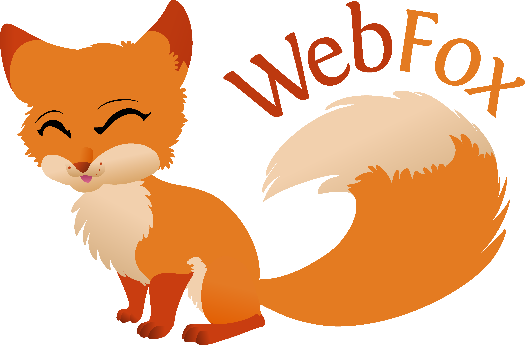 +38 (044) 227 76 05+38 (098) 161 36 14г. Киев, ул. Нижний Вал, 15webfox.ua	info@webfox.uaБРИФ НА РЕДИЗАЙН САЙТАЕсли ваш сайт морально устарел, нуждаетесь в улучшении навигации ресурса, а также расширении функционала, то в этом случае необходим редизайн. Мы сможем изменить старый дизайн сайта, на новый более современный и красивый. Редизайн сайта позволит полностью обновить ваш сайт и вывести его в ТОП поисковых систем, а значит сделать его посещаемым и популярным среди интернет-пользователей.Понадобился редизайн сайта? Просим заполнить бриф и ответить на все перечисленные вопросы.ОБЩАЯ ИНФОРМАЦИЯНазвание компании:Полное и сокращенное название компании.Адрес текущего сайта (добавьте новый URL, если предполагается):Адреса сайтов ваших основных конкурентов:Опишите вашу оценку сайтам основных конкурентов (положительные, отрицательные стороны).География работы компании:Сроки:Укажите желаемый и обязательный сроки сдачи проекта, а также дату начала работ.Бюджет:Укажите «вилку» предполагаемого бюджета на разработку сайтаОтветственное лицо:Правом утверждать промежуточные стадии проекта и принимать готовый проект может только тот человек, который несёт за эти решения прямую ответственность, т.е. непосредственно заказчик, или его представитель в лице менеджера проекта со стороны заказчика.Имя	ТелефонАдрес существующего сайта компании  (если есть)	Е-mailСТРАТЕГИЯПользовательская аудитория:Демографические критерии: пол, возраст, доход. Потребности пользователей:Что хотят получить от сайта ваши посетители (цели диктуемые сайту извне)?Почему вам нужен редизайн сайта:Проблемы существующего сайта          Сайт не продвигается в поисковых системах, низкая посещаемость          Продажи падают, количество клиентов уменьшается          Поменялись основные данные фирмы – юридический адрес, руководящий состав, логотип и др          Требуется добавление новых элементов – кнопок социальных сетей, заказ обратного звонка, блока задать вопрос и др.          Сайт устарел – выглядит блекло на фоне других, более ярких и интересных          Нужен новый дизайн в связи с ребрендингом          Сайт содержит ряд ошибок (например, не загружаются фотографии, не работают ссылки, не открываются некоторые страницы)          Сложно управлять сайтом. Неудобная и непонятная система управления не дает возможности оперативно менять информацию и взаимодействовать с         посетителем         Не хватает необходимого функционала. Невозможно оптимально организовать процесс продаж, обработки заказов и др.         Нет мобильной версии. Пользоваться на мобильных девайсах им неудобно         Чем еще не устраивает вас существующая версияЦели редизайна:Каких результатов вы хотите добиться с помощью нового сайта?ФУНКЦИОНАЛОпределитесь, остается ли ресурс на своей CMS или его стоит перенести на новую систему управления (укажите текущую CMS и желаемую):Функциональные возможности сайта (выделите подходящий вариант):Публикация новостей Публикация статей Публикация акцийПодписка на рассылку новостей Формы обратной связиРазмещение файлов для скачивания ФотоальбомыБыстрый поиск по сайту Каталог товаров без «корзины» Интернет-магазин «с корзиной» Книга отзывовОнлайн-консультацииОбъявления о вакансиях Голосования и опросыВедение блога ДругоеЯзыковые версии сайта:Какие языковые версии планируются на сайте? Чем они будут отличаться между собойДругие требования и пожелания по функционалу сайта:Укажите все, что, с вашей точки зрения, может уточнить задачу по редизайну сайта.СТРУКТУРАРазделы сайта, которые нужно оставить:Перечислите все основные и вспомогательные разделы и подразделы. Будет ли меняться количество/расположение после сдачи сайта?Разделы сайта, которые нужно убрать:Какие аспекты вашего сайта успешны и почему:Какие аспекты сайта неудачны, и почему:Опишите (примерно), каким бы вам хотелось видеть сайт:Укажите все, что, с вашей точки зрения, может уточнить задачуКОМПОНОВКА И ДИЗАЙНРазработан ли фирменный стиль компании и будут ли предоставлены исходные материалы (в формате Photoshop, Illustrator)?: Логотип Фирменные цвета Фирменный шрифт Графические элементы, образы, персонажи Модульная сетка Нет фирменного стиля -надо разработать  Другие элементы фирменного стиля (какие?)Приведите примеры сайтов, которые вам нравятся (2-5):Желательно, чтобы они относились к вашей области бизнеса. Опишите, чем именно они вам понравились (дизайн, цвета, структура, эффекты и т.д ).Приведите примеры сайтов, которые вам не нравятся:Подробнее опишите, какие детали их реализации вам не нравятся и по какой причине (дизайн, цвета, структура, эффекты и т.д ).Общая композиция сайта (выделите подходящий вариант):Жесткая левосторонняя ПравосторонняяПо центру«Резиновая» (во всю ширину экрана) На усмотрение дизайнераДругоеЦветовая гамма и насыщенность (выделите подходящий вариант):Только цвета фирменного стиля и оттенки (если есть)Только мягкие пастельные цветаИспользовать темные цветаИспользовать светлые цветаИспользовать насыщенные оттенкиЦвета фирменного стиля и любые сочетаемые с нимиИспользовать монохромные темыИспользовать фоновые изображения/видеоИспользовать иконографику / типографикуНа усмотрение дизайнераОсновные требования и пожелания по концепции дизайна сайта:Укажите все, что, с вашей точки зрения, может уточнить задачу по созданию дизайна.ВАЖНО: НЕОБХОДИМО ОТВЕТИТЬ НА ХОТЯ БЫ ОДИН ИЗ ВОПРОСОВЦвета, которые нельзя использоватьЦвета, которые можно использоватьЦветовая гамма:Если вы затрудняетесь с выбором конкретных цветов, выберите и выделите нужный вариантХолодные тона	Теплые тона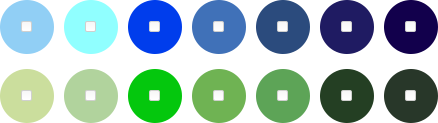 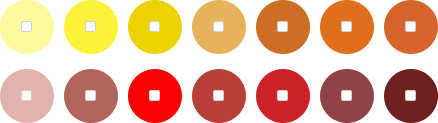 Основной фон сайта (выделите подходящий вариант):Укажите основной цвет, который будет использоваться в текстовой части сайта БелыйНа усмотрение дизайнера ЦветнойДругой цветКакая сложная графика нужна на сайте?Укажите, нужна ли вам сложная иллюстрация в шапке сайта или это будет строгий информационный стиль, без излишествУкажите ссылки на наши работы, дизайн или структура которых вам нравитсяРаботы должны быть взяты из представленных в портфолио, на сайте студииПредпочтения относительно шрифтов (выделите подходящий вариант):Шрифты с засечками (Например: Times, Bodoni) Шрифты без засечек Helvetica, Futura РукописныеДекоративныеНа усмотрение дизайнераДругойНа какое разрешение экранов разрабатывать дизайн (выделите подходящий вариант):             	1280х960             	1024х768 1200 х длина контент 960 х длина контента1900 х длина контента640 х длина контентаНа усмотрение дизайнера Наличие фотоматериалов для разработки визуальной концепции (выделите подходящий вариант):             Есть (приложить файл или скинуть ссылки на их скачивание);               Необходимо купить с фотостоков или подобрать (примеры предоставить);              Необходимо заказать фотосессиюНаличие контентной информации для наполнения сайта (выделите подходящий вариант):             Есть (приложить файл или скинуть ссылки на их скачивание);              Необходим рерайт текстов;             Необходимо копирайт текстовДата заполнения брифа: ____________________   После заполнения брифа, пришлите его по адресу info@webfox.ua ,В случае необходимости приложите дополнительные файлы и документы.Мы свяжемся с вами для уточнения деталей и начала нашего плодотворного сотрудничества.СПАСИБО, ЧТО ОБРАТИЛИСЬ К НАМ!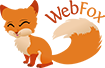 